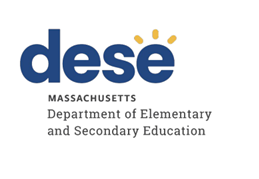 Wakefield Public SchoolsTiered Focused Monitoring ReportContinuous Improvement and Monitoring PlanFor Group A Universal StandardsTier Level 2Dates of Onsite Visit: May 8-11, 2023Date of Final Report: August 23, 2023Department of Elementary and Secondary Education Onsite Team Members:Erin VandeVeer, Chairperson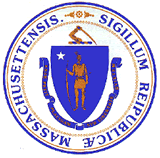 Jeffrey C. RileyCommissioner of Elementary and Secondary EducationMASSACHUSETTS DEPARTMENT OF ELEMENTARY AND SECONDARY EDUCATIONTIERED FOCUSED MONITORING REPORTWakefield Public SchoolsTIERED FOCUSED MONITORING REPORT INTRODUCTION	3TIERED FOCUSED MONITORING FINAL REPORT	6DEFINITION OF COMPLIANCE RATINGS	7SUMMARY OF COMPLIANCE CRITERIA RATINGS	8SUMMARY OF INDICATOR DATA REVIEW	9CONTINUOUS IMPROVEMENT AND MONITORING PLAN	10MASSACHUSETTS DEPARTMENT OF ELEMENTARY AND SECONDARY EDUCATIONTIERED FOCUSED MONITORING REPORT INTRODUCTIONDuring the 2022-2023 school year, Wakefield Public Schools participated in a Tiered Focused Monitoring Review (TFM) conducted by the Department’s Office of Public School Monitoring (PSM). The purpose of the Tiered Focused Monitoring Review is to monitor compliance with regulatory requirements focusing on special education and civil rights.Each school district, charter school, vocational school, and virtual school undergoes a Tiered Focused Monitoring Review every three years. The statewide Tiered Focused Monitoring cycle is posted at <https://www.doe.mass.edu/psm/tfm/6yrcycle.html>. Regularly monitored standards are divided into two groups, known as Group A Universal Standards and Group B Universal Standards. Districts and schools are monitored on an alternate set of Universal Standards every three years.Group A Universal Standards address:Student identificationIEP developmentProgramming and support servicesEqual opportunityGroup B Universal Standards address:Licensure and professional developmentParent/student/community engagementFacilities and classroom observationsOversightTime and learningEqual accessThe Department has also reserved a specific set of criteria, collectively known as Targeted Standards, employed if LEA or school level risk assessment data indicate there is a potential issue; the identified Targeted Standards are assessed in addition to the Universal Standards. Universal Standards and Targeted Standards are aligned with the following regulations:Special Education (SE)Selected requirements from the federal Individuals with Disabilities Education Act (IDEA-2004); the federal regulations promulgated under that Act at 34 CFR Part 300; M.G.L. c. 71B, and the Massachusetts Board of Education’s Special Education regulations (603 CMR 28.00), as amended September 20, 2022.Civil Rights Methods of Administration and Other General Education Requirements (CR)Selected federal civil rights requirements, including requirements under the Every Student Succeeds Act (ESSA); Title VI of the Civil Rights Act of 1964; the Equal Educational Opportunities Act of 1974; Title IX of the Education Amendments of 1972; Section 504 of the Rehabilitation Act of 1973; and Title II of the Americans with Disabilities Act of 1990, together with selected state requirements under M.G.L. c. 76, Section 5 as amended by Chapter 199 of the Acts of 2011 and M.G.L. c. 269 §§ 17 through 19.Selected requirements from the Massachusetts Board of Education’s Physical Restraint regulations (603 CMR 46.00).Selected requirements from the Massachusetts Board of Education’s Student Learning Time regulations (603 CMR 27.00).Various requirements under other federal and state laws.PSM Team:	Depending upon the size of a school district and the number of special education programs to be reviewed, a team of one to four Department staff members conducts onsite activities over one to five days in a school district or charter school.Tier Level:	The level of monitoring varies based on tier designation, aligning supports to the level of need and ensuring that districts and schools with greater needs receive appropriate supports to make sustained improvements. For the 2022-2023 school year, the tier assignments are based on: Annual drop-out rate for students with disabilities   Five-year cohort graduation rate for students with disabilities  Public School Monitoring compliance data from the previous review  Problem Resolution System data, specifically findings of noncompliance  Special education SPP/APR compliance Indicator data for Indicators 4B, 9 & 10  Indicator 4B: Significant discrepancy by race or ethnicity in removal of students with      IEPs greater than 10 days  Indicator 9: Overall disproportionate representation of racial and ethnic groups identified                          as eligible for special education  Indicator 10: Disproportionate representation of racial and ethnic groups within specific                           disability categories  Special education SPP/APR performance Indicator data for Indicators 5 & 6  Indicator 5: Education Environments (6-21)       Indicator 6: Preschool Environments  Significant Disproportionality data 2021-2022 & 2022-2023   Tiering adjustments may be made for districts engaged in work with the Department’s Statewide System of Support and have schools identified as requiring assistance and intervention. Tiering assignments may also be adjusted for schools and districts unable to remedy noncompliance within one year of the previous TFM review, as well as for charter schools requiring additional oversight based on conditions of their charter.Report: For Tier 1 & 2 Tiered Focused Monitoring Reviews Following the onsite visit, the PSM team holds an informal exit meeting to summarize the review for the superintendent or charter school leader. Within approximately 20 business days of the onsite visit, the chairperson forwards the TFM Feedback Summary that includes findings from the Tiered Focused Monitoring Review to the superintendent or charter school leader.As part of the reporting process, all districts/charter schools in Tiers 1 and 2 then develop a Continuous Improvement and Monitoring Plan (CIMP) for any criteria receiving a rating of "Partially Implemented," "Not Implemented," and “Implementation in Progress.” The CIMP is due to the Department within 20 business days after the issuance of the Feedback Summary and is subject to the Department’s review and approval. The CIMP outlines an action plan, identifies the success metric, describes the measurement mechanism, and provides a completion timeframe to bring those areas into compliance with the controlling statute or regulation. Department staff provide support and assistance to districts and charter schools on the development of a CIMP. Once the CIMP is approved, it is issued as the Final Report.Department staff also provide ongoing technical assistance as the school or district is implementing the approved CIMP. School districts and charter schools must demonstrate effective resolution of noncompliance identified by the Department as soon as possible but in no case later than one year from the issuance of the Department’s Feedback Summary.For more information regarding the TFM Review Process, including district and parent resources, please visit < https://www.doe.mass.edu/psm/tfm/default.html>.TIERED FOCUSED MONITORING FINAL REPORT Wakefield Public SchoolsThe Massachusetts Department of Elementary and Secondary Education conducted a Tiered Focused Monitoring Review in Wakefield Public Schools during the week of May 8, 2023, to evaluate the implementation of Group A Universal Standards in the program areas of special education, civil rights, and other related general education requirements. The team appreciated the opportunity to interview staff and parents and to review the programs underway in the district.In preparing this report, the team reviewed extensive written documentation regarding the operation of the district's programs, together with information gathered by means of the following Department program review methods: Self-Assessment Phase:District review of special education and civil rights documentation for required elements including document uploads. District review of a sample of special education student records selected across grade levels, disability categories, and levels of need.District review of student records related to the Indicator Data Collection for Indicators 11, 12, and 13.Upon completion of the self-assessment, the district submitted the data to the Department for review.On-site Verification Phase:Interviews of administrative, instructional, and support staff consistent with those criteria selected for onsite verification.Interviews of parent advisory council (PAC) representatives and other telephone interviews, as requested by parents or members of the general public.Review of additional documents for special education and civil rights.Surveys of parents of students in special education: Parents of students in special education were sent a survey that solicited information regarding their experiences with the district’simplementation of special education programs, related services, and procedural requirements.Review of student records for special education: The Department selected a sample of student records from those the district reviewed as part of its self-assessment, as well as records chosen by the Department from the special education student roster. The onsite team conducted this review, using standard Department procedures, to determine whether procedural and programmatic requirements have been met.DEFINITION OF COMPLIANCE RATINGSWakefield Public Schools SUMMARY OF COMPLIANCE CRITERIA RATINGS The full list of criteria and information regarding the requirements can be found in Appendix B of the Tiered Focused Monitoring Toolkit available at < https://www.doe.mass.edu/psm/resources/tfm-toolkit.docx>.SUMMARY OF INDICATOR DATA REVIEWAs part of the self-assessment process for districts or charter schools undergoing a review for Group A Universal Standards, the PSM team reviewed the results of Indicator data submissions for Indicators 11, 12 and 13. The Indicator review is completed prior to the onsite visit and helps inform the scope of the onsite review. For any Indicator data noncompliance found, the district must develop and implement corrective action that includes correcting noncompliance for the individual students affected by it, addressing the root cause and underlying reasons for the identified noncompliance, and reviewing additional records as evidence that the issues have been corrected and that requirements are being met. The Office of Special Education Programs (OSEP) requires correction of noncompliance within one year of the finding.The results of the district’s submissions for these Indicators are as follows:TierTitleDescription1Self-Directed ImprovementData points indicate no concern on compliance and student outcomes.2Directed ImprovementNo demonstrated risk in areas with close link to student outcomes.3Corrective ActionAreas of concern include both compliance and student outcomes.4Cross-unit Support and Corrective ActionAreas of concern have a profound effect on student outcomes and ongoing compliance.The Tiered Focused Monitoring Report includes those criteria that were found by the team to be implemented in a “Commendable” manner, as well as criteria receiving a rating of "Partially Implemented," "Not Implemented," and “Implementation in Progress.” (Refer to the “Definition of Compliance Ratings” section of the report.) Tiered Focused Monitoring Reports do not include criteria receiving a rating of “Implemented” or “Not Applicable.” This will allow the district and the Department to focus their efforts on those areas requiring corrective action. Districts are expected to incorporate the corrective actions into their district and school improvement plans, including their professional development plans.CommendableAny requirement or aspect of a requirement implemented in an exemplary manner significantly beyond the requirements of law or regulation.ImplementedThe requirement is substantially met in all important aspects.Implementation in ProgressThis rating is used for criteria containing new or updated legal requirements; the district has implemented any old requirements contained in the criterion and is training staff or beginning to implement the new requirements in such a way that the onsite team anticipates that the new requirements will be implemented by the end of the school year.Partially ImplementedThe requirement, in one or several important aspects, is not entirely met.Not ImplementedThe requirement is totally or substantially not met.Not Applicable The requirement does not apply to the school district or charter school.Universal Standards Special EducationUniversal Standards Civil Rights and Other General Education RequirementsIMPLEMENTEDSE 1, SE 3, SE 3A, SE 6, SE 8, SE 9A, SE 10, SE 11, SE 12, SE 13, SE 14, SE 17, SE 18A, SE 19, SE 20, SE 22, SE 25, SE 26, SE 29, SE 34, SE 35, SE 37, SE 39, SE 40, SE 41, SE 42, SE 43, SE 48, SE 49CR 13, CR 14, CR 18PARTIALLYIMPLEMENTEDSE 2, SE 7, SE 9NOTIMPLEMENTEDNoneNOT APPLICABLESE 38CompliantNon-CompliantNot ApplicableIndicator 11 – Initial Evaluation TimelinesXIndicator 12 – Early Childhood TransitionXIndicator 13 – Secondary TransitionXCONTINUOUS IMPROVEMENT AND MONITORING PLAN Improvement Area 1Criterion: SE 2 - Required and optional assessmentsRating: Partially ImplementedDescription of Current Issue: A review of student records and staff interviews indicated that the district does not always conduct all required assessments for initial and re-evaluations. Specifically, a district representative does not complete an educational assessment that includes a history of the student's educational progress, including instructional supports provided in the general curriculum (Educational Assessment A).LEA Outcome: Wakefield Public Schools will ensure that when the district conducts an initial or re-evaluation, all required assessments are always completed. Specifically, the district will consistently conduct an educational assessment that includes a history of the student's educational progress, including instructional supports provided in the general curriculum (Educational Assessment A).Action Plan: By September 1, 2023, Wakefield Public Schools will develop educational assessment procedures for the district’s Special Education Procedural Manual that include an internal tracking and monitoring system to ensure future compliance and administrative oversight.  By October 20, 2023, Wakefield Public Schools will conduct training for all special education Team chairpersons and all other relevant staff on the district's assessment procedures. The district will submit the training materials, agendas, and signed attendance sheets.  By October 20, 2023, Wakefield Public Schools will complete an Educational Assessment A for the two students identified by the Department. For each student, the district will submit a copy of the completed Educational Assessment A, the Notice of Proposed School District Action (N1), and an amendment or revised Individualized Education Program (IEP), if applicable. By February 23, 2024, Wakefield Public Schools will, subsequent to all corrective actions, submit the results of a review of a representative sample of applicable records from each school to ensure all educational assessments were completed. For any identified non-compliance, the district will conduct a root cause analysis and implement appropriate corrective actions.Success Metric: By March 2024 and beyond, Wakefield Public Schools will ensure that an educational assessment that includes a history of the student's educational progress, including instructional supports provided in the general curriculum (Educational Assessment A), is always conducted for initial and re-evaluations. Evidence:  Updated procedures and internal monitoring system Staff training materials, agendas, and signed attendance sheets  Completed assessments, N1s, and IEP amendments or revisions, as appropriate  Results of internal record review, results of any root cause analysis conducted, and summary of corrective action, as necessaryMeasurement Mechanism: The Director of Special Education will review the procedures for completing educational assessments with all relevant staff in the fall of each school year. Additionally, the Director of Special Education will conduct internal monitoring each quarter to ensure ongoing compliance regarding the completion of educational assessments. If there are any instances of non-compliance identified, the Director of Special Education will conduct a root cause analysis and take appropriate corrective actions to address the issue(s) based upon that analysis.Completion Timeframe: 02/23/2024Improvement Area 2Criterion: SE 7 - Transfer of parental rights at age of majority and student participation and consent at the age of majorityRating: Partially ImplementedDescription of Current Issue: A review of student records and staff interviews indicated that the district does not consistently inform students and parents, at least one year prior to the student reaching age 18, of the rights that will transfer from the parent to the student upon the student's 18th birthday. Record review also indicated that the district does not consistently obtain consent from the adult student with shared or sole decision-making authority to continue her or his special education program.LEA Outcome: At least one year prior to the student reaching age 18, Wakefield Public Schools will inform the student and parent/guardian of the rights that will transfer from the parent/guardian to the student upon the student's 18th birthday. When a student reaches the age of majority, the district will always obtain consent from the student with sole or shared decision-making authority to continue their special education program.Action Plan: By September 1, 2023, Wakefield Public Schools will develop age of majority procedures for the district’s Special Education Procedural Manual that include an internal tracking and monitoring system to ensure future compliance and administrative oversight.   By October 20, 2023, Wakefield Public Schools will submit evidence of training all relevant staff on the district's age of majority procedures and internal tracking and monitoring system.  By October 20, 2023, Wakefield Public Schools will submit evidence that transfer of rights information was provided, decision-making documented, and consent obtained, as necessary, for the three students identified by the Department.  By February 23, 2024, Wakefield Public Schools will submit the results of a review of five records of students turning 18 within one year and five records of students who have already turned 18 to ensure age of majority procedures are implemented. For any identified non-compliance, the district will conduct a root cause analysis and implement appropriate corrective actions.Success Metric: By March 2024, and beyond, at least one year prior to a student reaching the age of 18, the district will always inform the student and parent/guardian of the rights that will transfer from the parent/guardian to the student upon the student's 18th birthday. The district will document the student's decision and obtain consent from all students with sole or shared decision-making authority to continue their special education program.   Evidence:   Updated procedures and internal monitoring system Staff training materials, agendas, and signed attendance sheets  Notices, documented decision-making, and consent of the identified students   Results of internal record review, results of any root cause analysis conducted, and summary of corrective action, as necessaryMeasurement Mechanism: Continuing after the completion deadline, the Director of Special Education will conduct internal monitoring each quarter to ensure ongoing compliance. For any non-compliance identified, the district will conduct a root cause analysis and implement appropriate corrective actions. All relevant staff will be trained on the requirements at the beginning of each school year.Completion Timeframe: 02/23/2024Improvement Area 3Criterion: SE 9 - Timeline for determination of eligibilityRating: Partially ImplementedDescription of Current Issue: A review of student records and staff interviews indicated that within 45 school-working days after receipt of the parent's written consent to an initial evaluation or a re-evaluation, the district does not consistently provide the parent with the proposed IEP and proposed placement for eligible students.LEA Outcome: Within 45 school-working days after receipt of the parent’s written consent to an initial evaluation or a re-evaluation, Wakefield Public Schools will consistently provide the parent with the proposed IEP and proposed placement for eligible students.Action Plan: By September 1, 2023, Wakefield Public Schools will revise its timeline and evaluation procedures in the district’s Special Education Procedural Manual to ensure that within 45 school-working days after the receipt of a parent's written consent to an initial evaluation or re-evaluation, the district provides the parent with a proposed IEP and placement for eligible students. The procedures will include an internal tracking and monitoring system to ensure future compliance and administrative oversight.   By October 20, 2023, Wakefield Public Schools will train all special education teachers, service providers, special education coordinators, and building administrators on the timeline and evaluation procedures.  By February 23, 2024, Wakefield Public Schools will conduct an internal review of three student records from each school (21 records from across the district), to ensure timelines are met. For any identified non-compliance, the district will conduct a root cause analysis and implement appropriate corrective actions.Success Metric: By March 2024 and beyond, Wakefield Public Schools will ensure that within 45 school-working days after receipt of the parent's written consent to an initial evaluation or a re-evaluation, the parent is provided with a proposed IEP and placement for eligible students. Evidence:  Updated procedures and internal monitoring system Staff training materials, agendas, and signed attendance sheets  Results of internal record review, results of any root cause analysis conducted, and summary of corrective action, as necessaryMeasurement Mechanism: Continuing after the completion deadline, the Director of Special Education will conduct internal monitoring each quarter to ensure ongoing compliance with timeline requirements. If non-compliance is identified, the district will conduct a root cause analysis and determine appropriate corrective action, including additional training.Completion Timeframe: 02/23/2024